Activities with a * indicates that registration is required.Activities with a $ indicates that there is a fee. Activities with a # indicates that registration is suggested.
Friday, September 307:30 a.m. Registration 9 a.m. Shotgun start 	*$ Golf TournamentChesapeake Hills Golf Course is located in Calvert County. Each golfer will enjoy 18 holes of golf, an all-inclusive beverage program, gift bag, lunch at the club house, and great prizes.  For more information on this outing, contact the Alumni Office at (240) 895-4280. *Pre-registration is required (spaces limited)St. Mary’s Students: $50; Adults: $100; Adult Foursome: $400 (Cedar Point Golf Course at the Patuxent River Naval Air Station)7:30 a.m. – 12 a.m.	Campus Store/Daily GrindThe Campus Store will be open from 7:30 a.m.  - 5:00 p.m.  Stop by and take advantage of specials throughout the store.  The Daily Grind will be open from 7:30 a.m. until midnight. Stop by for a fresh cup of coffee or a Freshens smoothie. Also, check out the great selection of snacks, beverages, health and beauty items and more.11 a.m. – 6 p.m.	              The Big DrawThe Big Draw is an annual global event that encourages people of all skills and interests to pause and take a moment to freely express their creativity. 

Boyden Gallery will be opening its doors for an entire week and providing the necessary materials for you to explore through drawing. There will be projects and prompts geared towards individual creation in addition to collaborative, large scale activities. (Boyden Gallery, Montgomery Hall)2 p.m. – 7 p.m.	Family Weekend RegistrationThis is where you go to pick up your registration materials, exchange tickets, and get information (Aldom Lounge, Campus Center)3 p.m. – 4 p.m. 	# TFMS Student-Made Films (CONFIRMED)Families and alumni are invited to view Theater, Film, and Media Studies (TFMS) student films, including St. Mary's Projects and class work.  Free!  Pre-registration is suggested.  (Cole Cinema, Campus Center)4:45 p.m. – 5:45 p.m.	#$ Reeves Lecture Parents/Alumni Reception (CONFIRMED)Join us for a reception before the Annual Reeves Lecture. Parents and alumni are invited to socialize together at the Campus Center.  Free, light refreshments will be available, and beer and wine will be for sale.  Photo IDs are required to purchase and consume beer or wine.  Pre-registration is suggested.  (Campus Center)6 p.m. – 7 p.m.	# Reeves Lecture Professor Jeff Hammond will present the annual Reeves Lecture.  His topic this year is, “The Liberal Arts: The Education That Wouldn’t Die. ” Free for families and alumni.  Pre-registration is suggested. (Cole Cinema, Campus Center)The Liberal Arts: The Education That Wouldn’t DieRecent attacks on the liberal arts as an educational philosophy have put colleges like St. Mary’s on the defensive. Many people argue that higher education should focus directly and even exclusively on preparing students to enter the workforce. These arguments are terribly shortsighted. Not only do they ignore the lasting personal benefits of a liberal arts education, but they overlook the extent to which such an education offers an excellent preparation for a wide range of careers. In this year’s Reeves Lecture, Professor Hammond reminds us why, after 175 years, the liberal arts tradition at St. Mary’s College will continue to thrive.5 p.m. – 8 p.m.	$ DinnerFamilies and alumni are welcome to eat meals in The Great Room during the weekend. Tickets are required and can be purchased on site outside the Great Room.  Visa, MasterCard, and Discover are accepted for payment.Cost: $13.40/person. Children 3 - 12 years old: $3.95/person.  Children 0 - 2: FreeJoin your student for a delicious dinner in the Great Room consisting of: Home:Beef Burgundy Buttered NoodlesOven Roasted Brussel SproutsRice PilafEarth Fare:Eggplant General TsoVegetable Lo-MeinGreen BeansSweet & Sour LentilsGrill:Grilled ChickenHot DogsHamburgersVeggie BurgersFrench FriesGrilled Sandwich SpecialAction:Hors D’oeuvres BarPizza StationGlobal Station:Wings BarCarrot & Celery SticksRanch & Blue Cheese DressingFull Salad Bar/Soup Desserts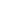 Saturday, October 17 a.m. Registration	8 a.m. Start		#$ 17th Annual Petruccelli Run/WalkFee: Adults - $20; Students (high school and college) - $10; Children 13 and under – Free (Proceeds will benefit the SafeRide program and the Alumni Legacy Scholarship.) Pre-registration suggested. For more information on this event or to pre-register, contact the Alumni Office at (240) 895-4280.  (Meet at the Pavilion by Farthings Ordinary in Historic St. Mary’s City.)5K Run - The 3.1 mile, cross-country style run weaves through the trails of beautiful Historic St. Mary's City. Walk - Celebrate the early fall weather at a slower pace! Our 1.5 mile walk, also through Historic St. Mary's City, provides wonderful views of the St. Mary's River. Long sleeve, logo T-shirts for sale: Adult XS, adult S, adult M, adult L, adult XL:	$15Adult 2XL and 3XL:				$188 a.m. – 12 p.m.	Family Weekend RegistrationThis is where you go to pick up your registration materials, exchange tickets, and get information (Aldom Lounge, Campus Center)8 a.m. – 12 a.m.		Campus Store/Daily GrindThe Campus Store will be open from 8:00 a.m.  - 6:00 p.m.  Stop by and take advantage of specials throughout the store.  Also, the Balfour college ring representative will be available to take orders and answer any questions from 11:00 a.m. to 3:00 p.m. The Daily Grind will be open from 8:00 a.m. until midnight. Stop by for a fresh cup of coffee or a Freshens smoothie. Also, check out the great selection of snacks, beverages, health and beauty items and more.10 a.m., 11 a.m.,1 p.m., 2 p.m.	*$ Cruises Along the River on the “Chelsea Lane Tyler” (CONFIRMED)Open to families and students.  Cost: Adults: $25/person; SMCM Students: $25/person; Children under 6: $10/personThis is one of the highlights of the weekend! Take a relaxing, scenic cruise on the St. Mary’s River. Register early as space is limited and tickets go quickly! (Meet at the College Pier)10 a.m. – 11 a.m.	# Mini-Classes Free for families and students. Pre-registration is suggested since classroom seating is limited. (More classes to be added.)Barrett Emerick, Assistant Professor of Philosophy (CONFIRMED)Title: What Do We Owe to Those in Great Need?If a stranger's life is in peril, do you have a moral obligation to try to save them?  If you can help someone who is in great need at relatively little personal cost, should you do so?  Why?  In this class we will explore Peter Singer's famous argument that you ought to do (almost) all that you can to help others.Kelly Neiles, Assistant Professor of ChemistryTitle: The Chemistry of StarsIn this mini-class we will investigate cosmic bodies and the underlying chemical principles of questions such as “What are stars made of and how can we determine that from here on earth?” and “What is the chemistry behind the creation and destruction of stars?” No chemistry background is needed to enjoy this discussion of the beautiful night sky!Samantha Elliott, Associate Professor of Biology (CONFIRMED)Title: What’s All the Buzz About? A Glimpse into the Lives of HoneybeesHoneybees are among the latest wave of popular interest in agriculture. Hives are being established in backyards and urban roofs throughout the country. Why are honeybees so popular? Are they really in danger of extinction? How difficult is it to establish and maintain a hive? We will explore these questions (and more) in this mini-class.11 a.m. – 1 p.m.		# Learning Beyond the Classroom (CONFIRMED)Free for families and alumni. Pre-registration is suggested.St. Mary’s students will share their experiential learning relating to internships, directed research, and study abroad experiences through poster presentations.  Come learn from students and program administrators how to make the most of our learning opportunities outside the traditional classroom walls, many of which can be used to meet the Experiencing the Liberal Arts in the World (ELAW) requirement.  (Atrium in Goodpaster Hall)11 a.m. – 12 p.m.	# Arboretum Activity: Guided Tree Walk (CONFIRMED)Free for families and students. Pre-registration is suggestedLearn about the St. Mary’s Arboretum, a Level Two Arboretum as recognized by The Morton Register of Arboreta and a 2014-2015 recipient of Tree Campus USA status. Led by Maury Schlesinger, SMCM Capital Projects Manager in Planning and Facilities. Sponsored by the St. Mary’s Arboretum Association. Pre-registration suggested. (Meet at the large Willow Oak in the Garden of Remembrance) 11 a.m. – 2:30 p.m.	$ Special BrunchFamilies and alumni are welcome to eat meals in The Great Room during the weekend. Tickets are required and may be purchased on site outside the Great Room.  Visa, MasterCard, and Discover are accepted for payment.Cost: $13.40/person. Children 3 - 12 years old: $3.95/person.  Children 0 - 2: FreeThis special brunch will highlight our annual Eat Local Challenge.  Every year, our talented chefs prepare a meal with ingredients sourced exclusively from within 150 miles of the café. It’s not as easy as it may sound. Want bread? We’d have to find locally grown wheat and yeast. How about a turkey sandwich? We’d need to locate a turkey farm close to home, too. While the availability of certain foods varies regionally, all of our chefs create outstanding, diverse meals from the seasonal bounty harvested and produced nearby.We want to use the Eat Local Challenge to its fullest effect -- demonstrating to students how their food choices affect the environment, land use, and community well-being.  While learning that supporting local farms is as easy as eating lunch, students (and alumni and families) also discover the fresh and flavorful varieties that exist in their local food shed.12 p.m. – 4 p.m.	The Big DrawThe Big Draw is an annual global event that encourages people of all skills and interests to pause and take a moment to freely express their creativity. 

Boyden Gallery will be opening its doors for an entire week and providing the necessary materials for you to explore through drawing. There will be projects and prompts geared towards individual creation in addition to collaborative, large scale activities. (Boyden Gallery, Montgomery Hall)Boat Building: NoonRaces: 4 p.m.	$ The Great Bamboo Boat RacePre-registration required to race.  $10 registration fee to race.  No registration or fee required to watchOne of our most popular activities! Teams of students, faculty, staff, parents, and alumni are welcome to sign up for this fun-filled event.  There will be a mandatory racers meeting at noon (in the River Center classroom). Boat-building will be from 12:30 to 3:30 p.m. with the races scheduled to start at 4 p.m.  Great prizes for the winners!  Come watch as the boats are being built or join us to cheer on the racers.  To register a team, please contact Rick Loheed at rwloheed@smcm.edu by September 25. The number of teams is limited to 20. Teams must pay a $10 registration fee. The fee is required before you can get on the list! (Waterfront)12 p.m. – 6 p.m.	$ Hospitality TentVisit with students, faculty, staff, parents, and alumni between and during athletic matches throughout the afternoon.  Faculty and staff members will be serving as bartenders! Food and beverages available for sale. Photo IDs are required to purchase and consume beer.   (Courtyard adjacent to the South Crescent Townhouses, adjacent to Seahawk Stadium)11 a.m.	, 1:30 p.m.,3:30 p.m.			Athletic Events:Free for families and alumni. No pre-registration is required.Field Hockey against Frostburg: 11 a.m. at Seahawk StadiumWomen’s Soccer against Frostburg: 1:30 p.m. at Seahawk Stadium			Men’s Soccer against Frostburg: 3:30 p.m. at Seahawk Stadium11 a.m., 12 p.m.,	Alumni Athletic Events:1 p.m.			Free for families and alumni. No pre-registration is required.			Baseball Alumni: 11 a.m. at the Hawk’s Nest Stadium			Men’s LAX Alumni: 12 p.m. on the Mattapany Field			Women’s LAX Alumni: 12 p.m. on the Mattapany FieldMen’s/Women’s Swimming Alumni: 1 p.m. at the MPOARC Aquatic Center3 p.m.	# President’s Meet and GreetCollege President, Dr. Tuajuanda Jordan, will talk with families about higher education issues as they pertain to the liberal arts and specifically as they pertain to SMCM.  There will also be time for Q&A. Pre-registration is suggested. (Cole Cinema)5 p.m. – 6:30 p.m.	*$ Family/Alumni Arboretum Activity: Paint Your Art OutOpen to families, students, and alumni.  Cost: Adults: $20/person; SMCM Students: $20/person; Children under 6: $10/person. Pre-registration is required.Stop by to create art based on the 7 Wonders of St. Mary’s with Professor of Art Carrie Patterson and students from her Art Education Class. Children and adults will use stencils to make their own artwork.  (Goodpaster Courtyard/rain location is DPC)5 – 8 p.m.	*$ Crab Feast (CONFIRMED)Open to all students, families, faculty, staff, alumni, and other visitors. $25 per half-dozen with sides and a non-alcoholic beverage. Alcohol for 21 and older will be available for purchase on-site (please bring your photo ID). Crab orders must be placed in advance. Proceeds for this event go to support the Class of 2016’s Senior Week activities. (Montgomery Pillow)5 – 8:30 p.m.	$ DinnerFamilies and alumni are welcome to eat meals in The Great Room during the weekend.  Tickets are required and may be purchased on site outside the Great Room.  Visa, MasterCard, and Discover are accepted for payment. Cost: $13.40/person. Children 3 - 12 years old: $3.95/person.  Children 0 - 2: FreeJoin your student for a delicious dinner in the Great Room consisting of:Home:Southern Fried Chicken Mashed PotatoesCollard GreenMacaroni & CheeseEarth Fare:Pasta Bar with Garlic SticksGrill:Grilled ChickenHot DogsHamburgersVeggie BurgersFrench FriesGrilled Sandwich SpecialAction:Smoothie BarPizza StationCarving Station:Roasted Turkey BreastDressing/GravyMashed PotatoesBroccoliFull Salad Bar/SoupDesserts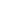 7:30 p.m.	Open Mic Coffeehouse Performances (CONFIRMED)St. Mary’s SGA Program’s Board will be hosting a family-friendly coffeehouse. The event is open to all current and former students, families, faculty, and staff. There will be scheduled performances by professors and students, as well as time at the end for anyone to perform. Acts won’t be limited to only musical talents so the diverse selection of performers and pieces promises to be a good time! (Montgomery Hall Patio, rain location: Upper Montgomery Hall)9 p.m.	A Cappella ConcertJoin the SMC-Men, The Nightingale A Cappella, and Inter-Chorus a cappella groups for the annual Family Weekend concert. No pre-registration is required, but seating is first come, first served.  (Montgomery Hall 25)Sunday, October 410 a.m. - 1:30 p.m.	$ BrunchFamilies and alumni are welcome to eat meals in The Great Room during the weekend.  Tickets are required and may be purchased on site outside the Great Room.  Visa, MasterCard, and Discover are accepted for payment. Cost: $13.40/person. Children 3 - 12 years old: $3.95/person.  Children 0 - 2: FreeJoin your student for a delicious brunch in the Great Room consisting of:Our Sunday Brunch includes A variety of fresh fruit Tofu scramble Vegetarian sausage Fresh baked croissants with jams, jelly and flavored butters Fruit & cheeseBiscuits & gravyBacon & sausageFrench toast Grilled hamburgers, chicken, and veggie burgersFrench friesCheese, pepperoni & breakfast  pizzaPastriesSalad barDeli bar  Desserts